TEXTOS APROBADOSP8_TA(2017)0215Maíz modificado genéticamente DAS-40278-9 PE603.741Resolución del Parlamento Europeo, de 17 de mayo de 2017, sobre el proyecto de Decisión de Ejecución de la Comisión por la que se autoriza la comercialización de productos que contienen, se componen o se han producido a partir de maíz modificado genéticamente DAS-40278-9 con arreglo al Reglamento (CE) n.º 1829/2003 del Parlamento Europeo y del Consejo sobre alimentos y piensos modificados genéticamente (D050183 – 2017/2674(RSP))El Parlamento Europeo,–	Visto el proyecto de Decisión de Ejecución de la Comisión por la que se autoriza la comercialización de productos que contienen, se componen o se han producido a partir de maíz modificado genéticamente DAS-40278-9, con arreglo al Reglamento (CE) n.º 1829/2003 del Parlamento Europeo y del Consejo sobre alimentos y piensos modificados genéticamente (D050183),–	Visto el Reglamento (CE) n.º 1829/2003 del Parlamento Europeo y del Consejo, de 22 de septiembre de 2003, sobre alimentos y piensos modificados genéticamente, y en particular sus artículos 7, apartado 3, 9, apartado 2, 19, apartado 3, y 21, apartado 2,–	Vista la votación en el Comité permanente de la cadena alimentaria y de sanidad animal a la que se refiere el artículo 35 del Reglamento (CE) n.º 1829/2003, celebrada el 27 de marzo de 2017, en la que no se emitió ningún dictamen; –	Vistos los artículos 11 y 13 del Reglamento (UE) n.º 182/2011 del Parlamento Europeo y del Consejo, de 16 de febrero de 2011, por el que se establecen las normas y los principios generales relativos a las modalidades de control por parte de los Estados miembros del ejercicio de las competencias de ejecución por la Comisión, –	Visto el dictamen adoptado por la Autoridad Europea de Seguridad Alimentaria (EFSA) el 26 de octubre de 2016, y publicado el 5 de diciembre de 2016;–	Vista la propuesta de Reglamento del Parlamento Europeo y del Consejo que modifica el Reglamento (UE) n.º 182/2011 por el que se establecen las normas y los principios generales relativos a las modalidades de control por parte de los Estados miembros del ejercicio de las competencias de ejecución de la Comisión (COM(2017)0085, COD(2017)0035),–	Vistas sus anteriores Resoluciones de objeción a la autorización de organismos modificados genéticamente,–	Vista la propuesta de Resolución de la Comisión de Medio Ambiente, Salud Pública y Seguridad Alimentaria,–	Visto el artículo 106, apartados 2 y 3, de su Reglamento,A.	Considerando que el 11 de noviembre de 2010 Dow AgroSciences Europe presentó a la autoridad competente de los Países Bajos una solicitud, de conformidad con los artículos 5 y 17 del Reglamento (CE) n.º 1829/2003, para la comercialización de alimentos, ingredientes alimentarios y piensos que contengan, se compongan o se hayan producido a partir de maíz DAS-40278-9; que dicha solicitud se refiere asimismo a la comercialización de productos que estén compuestos del maíz modificado genéticamente DAS-40278-9 o lo contengan, para cualquier uso que no sea como alimento o pienso al igual que otros tipos de maíz, a excepción del cultivo;B.	Considerando que, el 26 de octubre de 2016, la Autoridad Europea de Seguridad Alimentaria (EFSA) adoptó un dictamen favorable de conformidad con los artículos 6 y 18 del Reglamento (CE) n.º 1829/2003 publicado el 5 de diciembre de 2016;C.	Considerando que el maíz DAS-40278-9 expresa la proteína AAD-1 que le confiere tolerancia a los herbicidas ácido 2,4-diclorofenoxiacético (2,4-D) y Ariloxifenoxi-propinato (AOPP);D.	Considerando que una investigación independiente ha expresado su preocupación por los riesgos del ingrediente activo 2,4-D por lo que respecta al desarrollo embrionario, defectos de nacimiento y alteraciones endocrinas; que no se sabe a ciencia cierta si los productos 2,4-D contienen, y en su caso en qué medida, impurezas de dioxinas y furanos altamente tóxicos, que para las personas son cancerígenos, mutágenos, alteradores endocrinos, y que persisten en el medio ambiente y se acumulan en la cadena alimentaria; E.	Considerando que en 2015 se renovó la aprobación de la sustancia activa 2,4-D; que se ha reconocido la presencia de impurezas como las dioxinas y los furanos por debajo de un determinado nivel; que el solicitante todavía no ha enviado la información relativa a las propiedades endocrinas potenciales de la sustancia;F.	Considerando que la autorización de importación de maíz DAS-40278-9 en la Unión conducirá indudablemente a un aumento de su cultivo en todas partes, como por ejemplo en los Estados Unidos, Brasil y Argentina, y al correspondiente aumento del uso de los herbicidas 2,4-D y AOPP; que la investigación independiente también suscita preocupación por las importantes lagunas que presenta la evaluación comparativa, lagunas graves relativas a la evaluación toxicológica (por ejemplo, el hecho de que no se solicitara ninguna prueba de toda la planta en un estudio sobre alimentación animal, no se tuvieran en cuenta los efectos a largo plazo o acumulados y no se examinara el impacto sobre los sistemas reproductivos, como tampoco los defectos metodológicos en los estudios con animales), así como por una evaluación no concluyente del posible impacto en el sistema inmunitario;G.	Considerando los numerosos comentarios críticos presentados por los Estados miembros durante el período de tres meses de consultas; que dichos comentarios se refieren, entre otros asuntos, a: la ausencia o insuficiencia de datos, ausencia de explicaciones, afirmaciones contradictorias en la solicitud, un mal diseño del ensayo, ausencia de ensayos, por ejemplo por lo que respecta al potencial alergénico, resultados cuestionables sobre los estudios de evaluación de la seguridad, la falta de un estudio de toxicidad subcrónica a 90 días de toda la planta, por lo que resulta imposible evaluar el riesgo potencial del consumo de productos alimentarios elaborados con maíz, y la opción y el diseño de los estudios que se han tomado en consideración para la evaluación del riesgo;H.	Considerando que, pese a todas esas dudas y preocupaciones, la EFSA no ha estimado necesario efectuar un seguimiento posterior a la comercialización de alimentos/piensos derivados del maíz DAS-40278-9;I.	Considerando que en la votación en el Comité permanente de la cadena alimentaria y de sanidad animal al que se refiere el artículo 35 del Reglamento (CE) n.º 1829/2003, que tuvo lugar el 27 de marzo de 2017, no se emitió ningún dictamen; que dieciséis Estados miembros votaron en contra, mientras que solo nueve, es decir, apenas el 36,22 % de la población de la Unión, votaron a favor y tres Estados miembros se abstuvieron;J.	Considerando que, tanto en la exposición de motivos de su propuesta legislativa presentada el 22 de abril de 2015 por la que se modifica el Reglamento (CE) n.º 1829/2003 por lo que respecta a la posibilidad de que los Estados miembros restrinjan o prohíban el uso de alimentos y piensos modificados genéticamente en su territorio (COM(2015)0177), como en la explicación de motivos de la propuesta legislativa presentada el 14 de febrero de 2017 por la que se modifica el Reglamento (UE) n.º 182/2011, la Comisión lamentó que, desde la entrada en vigor del Reglamento (CE) n.º 1829/2003, las decisiones de autorización hayan sido adoptadas por la Comisión sin el apoyo de los dictámenes de los comités de los Estados miembros, y que la devolución del expediente a la Comisión para la adopción de la decisión final, que verdaderamente constituyó una excepción en el marco del procedimiento en su conjunto, se haya convertido en la norma a la hora de adoptar decisiones sobre autorizaciones de alimentos y piensos modificados genéticamente; que el presidente de la Comisión, Sr. Juncker, ha deplorado en diversas ocasiones esa práctica y la ha calificado de no democrática;K.	Considerando que, el 28 de octubre de 2015, el Parlamento rechazó en primera lectura la propuesta legislativa de 22 de abril de 2015 por la que se modifica el Reglamento (CE) n.º 1829/2003 y solicitó a la Comisión que la retirase y presentara una nueva;L.	Considerando que, en el Reglamento (UE) n.º 182/2011 , por el que se establecen las normas y los principios generales relativos a las modalidades de control por parte de los Estados miembros del ejercicio de las competencias de ejecución por la Comisión, el considerando 14 establece que: «Cuando se considere la adopción de otros proyectos de actos de ejecución relativos a sectores particularmente sensibles, en especial la fiscalidad, la salud de los consumidores, la seguridad de los alimentos y la protección del medio ambiente, la Comisión, para encontrar una solución equilibrada, actuará en la medida de lo posible de manera que se evite ir contra cualquier posición predominante que pueda surgir en el comité de apelación contraria a la adecuación del acto de ejecución.»;1.	Considera que el proyecto de Decisión de Ejecución de la Comisión excede las competencias de ejecución previstas en el Reglamento (CE) n.º 1829/2003;2.	Considera que el borrador de la Decisión de Ejecución de la Comisión no es coherente con la legislación de la Unión, al ser incompatible con el propósito del Reglamento (CE) n.º 1829/2003, que es, con arreglo a los principios generales establecidos en el Reglamento (CE) n.º 178/2002 del Parlamento Europeo y del Consejo, proporcionar la base para poder asegurar un elevado nivel de protección de la vida y la salud humanas, de la salud y el bienestar de los animales, del medio ambiente y de los intereses de los consumidores en relación con los alimentos y piensos modificados genéticamente, garantizando al mismo tiempo el funcionamiento eficaz del mercado interior;3.	Pide a la Comisión que retire su proyecto de Decisión de Ejecución;4.	Pide a la Comisión que suspenda toda decisión de ejecución relativa a las solicitudes de autorización de organismos modificados genéticamente hasta que se haya revisado el procedimiento de autorización de modo que se aborden todas las deficiencias del actual procedimiento que ha demostrado ser inadecuado;5.	Encarga a su Presidente que transmita la presente Resolución al Consejo y a la Comisión, así como a los Gobiernos y Parlamentos de los Estados miembros.Parlamento Europeo2014-2019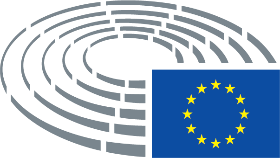 